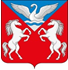 РОССИЙСКАЯ  ФЕДЕРАЦИЯКРАСНОЯРСКИЙ КРАЙ КРАСНОТУРАНСКИЙ РАЙОНЛЕБЯЖЕНСКИЙ СЕЛЬСКИЙ СОВЕТ ДЕПУТАТОВРЕШЕНИЕ22.06.2020 г.                                   с.Лебяжье                                   № 71-224-рО назначении выборов	В соответствии со ст. 10 Федерального закона РФ  № 67-ФЗ от 12 июня 2002 года «Об основных гарантиях избирательных прав и права на участие в референдуме граждан  Российской Федерации и ст. 3  Закона Красноярского края   № 8-1411  от  2 октября 2003 года «О выборах в органы местного самоуправления в Красноярском крае»,  ст. 32  Устава Лебяженского сельсовета Краснотуранского  района  Красноярского  края, Лебяженский сельский Совет депутатов, РЕШИЛ:Назначить выборы депутатов Лебяженского сельского Совета депутатов  Краснотуранского района Красноярского края  шестого созыва  на  13 сентября 2020 года.Опубликовать данное Решение в газете «Эхо Турана».Уведомить избирательную комиссию Красноярского края о назначении даты выборов.  Настоящее Решение вступает в силу с момента его официального опубликования на официальном сайте Администрации Лебяженского сельсовета (http://lebyazhe-adm.gbu.su/).Председатель Лебяженского Сельского Совета депутатов                                             И.А.Никитина       Глава Лебяженского сельсовета                                       М.А.Назирова